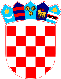 REPUBLIKA HRVATSKAVUKOVARSKO – SRIJEMSKA ŽUPANIJAOPĆINA TOVARNIKOPĆINSKO VIJEĆEKLASA:021-05/16-06/07URBROJ:2188/12-04-16-1Tovarnik, 20. prosinca 2016. g. ZAPISNIKsa 24. sjednice Općinskog vijeća Općine Tovarnik održane  20. prosinca  2016. godine u Općini Tovarnik s početkom u 18,00 sati( usvojeni zapisnik  )Nazočni vijećnici:Marinko Beljo,predsjednik Općinskog vijeća,Miroslav Tutiš,dopredsjednik 		      Stjepan Filić,dopredsjednik,Franjo Ćuk, Marinko Glavašić		      Davor Bandić,Đuro Basarić, Jovan Strehaljuk,Ivan Soldo,		      Darko Josić,Antun IvankovićIzočni:	Jozo Nikić, Dubravko Blašković,Đuro Lukšić(opravdali izostanke)Ostali nazočni: Ruža Veselčić - Šijaković, načelnica Općine Tovarnik, Jasmin Budinski, 		zamjenik načelnice, Elizabeta Širić, pročelnica JUOZapisničar: Mirjana MatizovićSjednici nazočno   11 vijećnika Predsjednik Općinskog vijeća ( predsjedavajući), Marinko Beljo je otvorio sjednicu i  pozdravio nazočne te predložio na usvajanje dnevni red dostavljen vijećnicima u pozivima.Načelnica je predložila dopunu ( točka 12) tako da je predsjedavajući dao na glasovanje sljedeći: Dnevni  red: 1.Usvajanje zapisnika sa 23. sjednice Opć.vijeća održane dana 1. prosinca 2016.       2. Donošenje trećih izmjena i dopuna proračuan Općine tovarnik za 2016. te izmjena	I dopuna plana razvojnih programa  koji su doneseni uz proračun      3. Donošenje proračuna Općine Tovarnik za 2017. godinu, projekcija 2018-2019 i Plana          razvojnih programa te pripadajućih programa kako slijedi:	- program gradnje objekata i uređaja komunalne infrastrukture za 2017.g. u	sastavu kojega je program gradnje objekata za gospodarenje otpadom za 2017.g.	- program održavanja objekata i uređaja komunalne infrastrukture za 2017.g.	- program utroška sredstava od šumskog doprinosa za 2017.g.	- program utroška sredstava ostvarenih od naknade za zadržavanje nezakonito 	 izgrađenih zgrada za 2017.g.	- program  utroška sredstava ostvarenih od prodaje,zakupa i dugogodišnjeg zakupa 	poljoprivrednog zemljišta u vlasništvu RH za 2017.g.	- program utroška sredstava od prodaje stanova i kuća u državnom vlasništvu 	za 2017.g.	- socijalni program za 2017.g.	- program javnih potreba u športu, kulturi i ostalih potreba civilnog društva	za 2017.g.4. Donošenje Odluke o izvršenju proračuna Općine Tovarnik za 2017.g.5. Donošenje izmjena i dopuna programa potpora poljoprivredi na području Općine Tovarnik  za 2016.g.6. Donošenje programa potpora poljoprivredi na području Općine Tovarnik za 2017.g.7.Donošenje procjene ugroženosti od požara za područje Općine Tovarnik8. Donošenje Plana zaštite od požara za područje Općine Tovarnik9.Donošenje analize stanja sustava civilne zaštite na području Općine Tovarnik u 2016.g.10. Donošenje  godišnjeg plana razvoja sustava civilne zaštite na području Općine Tovarnik za 2017.g.11.Rješavanje o zahtjevu Mate Pavličića12. Donošenje Odluke o poništenju Odluke o donošenju strategije razvoja Općine Tovarnik     2016-2020.godine.13. RaznoDnevni red usvojen j e d n o g l a s n o.AD.1.Zapisnik sa 23. Sjednice Općinskog vijeća održane 01.12.2016.godineusvojen   j e d n o g l a s n o . AD.2.Pojašnjenje:Općinska načelnicaPrijedlog  trećih izmjena i dopuna proračuna Općine Tovarnik za 2016.godinu Dostavljen je vijećnicima u radnim materijalima te je predsjedavajući nakon  kraćeg obraćanja načelnice otvorio  r a s p r a v u:A.Ivanković- traži sljedeća  pojašnjenja:	-pitanje pomoći obiteljima i kućanstvima, planirano 50.000,00 a utrošeno 75.000,00 	- izgradnja mostova i prilaza	- javna rasvjeta	- uređenje dječjeg igrališta	- ostale naknade fizičkim osobamaNačelnica:	-neplanirane bolesti i smrtni slučajevi u obiteljima, nepogode koje su uništile 	obiteljske kuće presudne su za povećanje stavkeŽupanija je uplatila sredstva za izgradnju dječjeg  igrališta u vrtićumostići i ćuprije su izgrađeni jer su bili u lošem stanju te  su izgrađeni istovremeno sa stazama čija je izgradnja bila u planunaknade fizičkim osobama se odnose na zahtjev Mate Pavličića koji je na dnevnom redu za rješavanje  Predsjednik vijeća, postavlja pitanje rješavanja zamolbe Martine Asić iz Ilače koja je dostavljena  Općinskom vijeću na razmatranje, a radi se o slijedećem:Općinsko vijeće je donijelo odluku sufinanciranju prvootkupa kuće 19.09.2016., a mlada obitelj je kuću kupila dva dana ranije. Mole Vijeće da im pomogne pri kupnji kuće.Načelnica navodi  još jedan slučaj kupnje kuće u veljači tekuće  godine i obraćanja Općini za financijsku pomoć. Ističe da odluku koju je donijelo Opć. vijeće ne možemo mijenjati.Darko Josić- upozorava da treba voditi računa da podnositelji zahtjeva za financijsku pomoć budu isključivo osobe koje su kupile kuću , a ne oni kojima je darovana.Nakon kraće rasprave i zajedničkog stava da se mladim ljudima mora pomoći (u cilju zadržavanja na ovim prostorima), Općinsko vijeće donosi:Odluku da vlasnici kuća kupljenih u razdoblju od 01.01.2016. do 31.12.2016.g.  mogu podnijeti zahtjev u Općinu Tovarnik  za financijsku pomoć. Sredstva će biti osigurana u proračunu za 2017. godinu.Odluka donesena  j e d n o g l a s n o.Nakon donošenja ove Odluke, predsjednik vijeća je dao na glasovanje izmjene i dopune proračuna  za 2016.godinu.Općinsko vijeće donosi:Odluku o usvajanju trećih  izmjena i dopuna proračuna Općine Tovarnik za 2016. godinu te izmjena i dopuna plana razvojnih programa koji su doneseni uz proračun.Odluka donesena većinom glasova10 – za; 1 – suzdržanAD.3.Donošenje proračuna za 2017.god. projekcija 2018-2019 i plana razvojnih programa.Pojašnjenje:Općinska načelnicaRadni materijali( prijedlog proračuna za 2017.g te projekcija proračuna 2018 - 2019.)  dostavljen je vijećnicima u zakonskom roku 15.11.2016.g. Prijedlog  je objavljen i na službenim web stranicama Općine Tovarnik.  Do 9.12.2016. ( rok za podnošenje prijedloga) nije pristigao niti jedan prijedlog niti primjedba od strane građana ni vijećnika.Dana 13.12.2016.g. u dogovoru sa predsjednikom Općinskog vijeća. Prijedlog proračuna u manjem dijelu je izmijenjen:- unesena nova stavka, kuća A.G.Matoš- 100.000,00 kn- povećan rashod za manifestaciju Festival voćnih rakija… na 150.000,00 kn- smanjen rashod za izgradnju mrtvačnice na pravosl. groblju, a dodana stavka   izgradnja tribina na malonogometnom igralištu u iznosu 100.000,00 knRASPRAVA:Raspravu je započeo Franjo Ćuk o sredstvima osiguranim u proračunu za uređenje Spomen kuće A.G.Matoša. Podržava projekt i nastavak radova , ali ne na ovakav način. Smatra da sredstva  nije sigurno uplatiti  na račun Društva A.G.Matoš-a  zbog  trenutnog statusa društva i predsjednika Ž.Anića sa kojim Općina ima lošu komunikaciju.Isto mišljenje dijele i načelnica, predsjednik vijeća, te vijećnici Ivan Soldo, Darko Josići  Stjepan Filić koji su se uključili u raspravu.Predsjednik Vijeća ističe da ne može Ministarstvo kulture financirati  izgradnju kuće, a općina ništa. Općina neće dati sredstva Društvu i Željku Aniću, već ih osiguravamo u proračunu za praćenje projekata u kojima sudjelujemo zajedno sa Ministarstvom.Ivan Soldo, smatra da moramo imati konsenzus kada su u pitanju oni koji se žele uključiti u završetak projekta Matoševe kuće.Kako rasprave više nije bilo, predsjedavajući je točku dao na glasovanje.Općinsko vijeće donosi:Odluku o donošenju Proračuna Općine Tovarnik  za 2017. godinu s projekcijom za 2018-2019 godinu.Odluka donesena većinom glasova:10-za;  1-suzdržanPRIJEDLOG PLANA RAZVOJNIH PROGRAMA 2017-2019 I PROGRAMA KOJI PRATE PRORAČUNPojašnjenje:načelnicaPlan razvojnih programa kojim se definiraju ciljevi i prioriteti razvoja, načelnica je kratko po stavkama pojasnila vijećnicima, redom kako stoji u radnim materijalima.RASPRAVA:Antun Ivanković predlaže:	- da se izgradi staza u ulici Marinka Petrušić (iza kuće Janka Ivešića gdje nogostup	niti ne postoji	- uređenje WC-a kod malonogometnog igralištaPrijedlozi prihvaćeni.Općinsko vijeće donosi:Odluku o usvajanju Plana razvojnih programa 2017-2019 godinu i programa koji prate proračunOdluka donesena većinom glasova:10 – za; 1- suzdržanAD.4.Rasprave nije bilo.Općinsko vijeće donosi:Odluku o izvršenju Proračuna Općine Tovarnik za 2017.godinu.Odluka donesena većinom glasova.10-za;1- suzdržanAD.5.Izvjestitelj:Zamjenik načelniceRasprave nije bilo.Općinsko vijeće donosi:Odluku o dopuni programa potpora u poljoprivredi u 2016. godini.Odluka donesena  jednoglasno.AD.6.Izvjestitelj: Zamjenik načelnicePročitan prijedlog potpora za 2017. godinuNakon kraće rasprave i pojašnjenja Zamjenika načelnice za mjeru 9. Općinsko vijeće donosi:Program potpora poljoprivredi na području Općine Tovarnik za 2017. godinuOdluka donesena jednoglasno.AD.7.Izvjestitelj:Zamjenik načelniceProcjena ugroženosti je urađena u digitalnom obliku te će primjerak (CD) biti dostavljen svakom vijećniku.Rasprave nije bilo.Općinsko vijeće donosi:Odluku o donošenju procjene ugroženosti od požara za područje  Općine Tovarnik.Odluka donesena jednoglasno.AD.8.Izvjestitelj:Zamjenik načelnice Plan zaštite od požara je urađen u digitalnom obliku te će primjerak (CD) biti dostavljen svakom vijećniku.Rasprave nije bilo.Općinsko vijeće donosi:Odluku o donošenju  plana zaštite od požara za područje Općine Tovarnik.Odluka donesena jednoglasno.AD.9.Izvjestitelj:Zamjenik načelniceRasprave nije bilo.Općinsko vijeće donosi:Odluku o usvajanju sustava analize stanja sustava civilne zaštite na području Općine Tovarnik.Odluka donesena jednoglasno.AD.10.Izvjestitelj:Zamjenik načelniceRasprave nije bilo.Općinsko vijeće donosi:Godišnji plan razvoja sustava civilne zaštite na području Općine Tovarnik za 2017. godinu.Odluka donesena jednoglasno.AD.11.RJEŠAVANJE  ZAMOLBE  MATE  PAVLIČIĆPravno mišljenje je dala  pročelnica E.ŠirićPročelnica naglašava da je istražila sve pravne mogućnosti kako bi se našlo rješenje  u korist podnositelja zamolbe no obeštećenje koje M.Pavličić traži je teško riješiti zbog nedostatka dokaza. Podnositelj zamolbe tvrdi da je dolazio u Općinu Tovarnik i tražio otkup predmetnog stana koji je tada bio u vlasništvu bivše Općine Vukovar, ali nije podnio zahtjev jer ga se uvjeravalo da će se to riješiti u njegovu korist kada se za to steknu određeni preduvjeti (sukcesija, etažiranje i sl.).Općina Tovarnik nema ništa dokumentirano  što bi poslužilo kao dokaz.Nama bi bilo najbolje da imamo sudsku presudu pa da putem toga isplatimo obeštećenje kojepodnositelj zamolbe traži. Predsjednik vijeća predlaže da se imenuje povjerenstvo koje će procijeniti njegovu štetu.U pitanju je hrvatski branitelj koji nije ostvario nikakva prava niti na stan niti na obnovu.Obiteljsku kuću je sam gradio vlastitim sredstvima. Uredu za obnovu je podnio zahtjev za obnovu  za predmetni stan koji je tada bio vlasništvo tadašnje Općine Vukovar.Njegov sin trenutno sa obitelji boravi u tom stanu, ali je pravo ostvario putem natječaja.Pročelnica smatra da je problem obeštećenje koje podnositelj zamolbe traži i da nitko od nas ne može utvrditi postojanje te štete nego bi to moralo utvrđivat neko neovisno stručno tijelo ili u  parnici.Predsjednik vijeća predlaže da se pozove sudskog vještaka koji će utvrditi činjenično stanje i odrediti visinu štete.Netko od vijećnika je upitao:što ako on utvrdi da je šteta 150.000,00 kuna? To bi bilo nepovoljno za Općinu.Pročelnica smatra da ako se u parnici ili putem sudskog vještaka utvrdi postojanje štete u bilo kojoj visini, da je onda pravedno da se taj iznos i isplati.Vijećnik D.Bandić je mišljenja da ovaj slučaj ne možemo nazvati obeštećenje već nagodbaizmeđu Mate Pavličić i Općine Tovarnik.Predsjednik vijeća daje prijedlog pozitivnog rješavanja Nagodbe sa Matom Pavličić i isplateSredstava u iznosu 55.000,00 kuna.Općinsko vijeće je prihvatilo prijedlog te donosi:Odluku o nagodbi Općine Tovarnik i Mate Pavličić i isplate sredstava u iznosu 55.000,00 kuna. Odluka donesena jednoglasno.AD.12.Predlagatelj:Općinska načelnicaRasprave nije bilo.Općinsko vijeće donosi:Odluku o poništenju odluke o donošenju Strategije razvoja Općine Tovarnik 2016 – 2020.g.Odluka donesena  jednoglasno.AD.13.Predsjedavajući je utvrdio datum održavanja Svečane sjednice u prigodi božićnih i novogodišnjih blagdana, 28. prosinca  u 13,00 sati i pozvao sve vijećnike da se odazovu.Poželio je svima sretne predstojeće blagdane  te zaključio sjednicu s radom u 19,30 sati.ZAPISNIČAR						PREDSJEDNIK OPĆINSKOG  VIJEĆAMirjana Matizović					Marinko Beljo